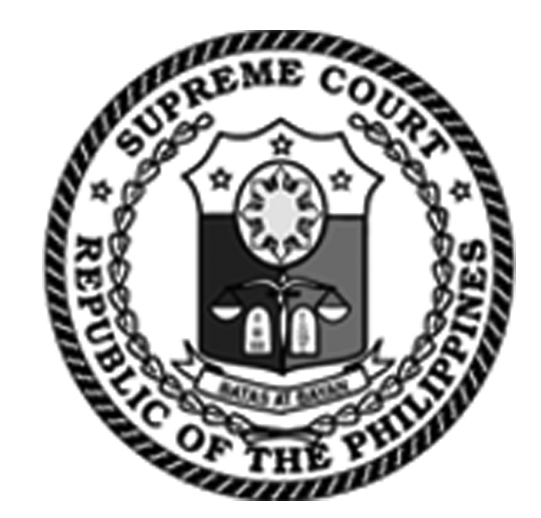 EXPEDITED ISSUANCE OF CERTIFICATE OF AUTHORITYTO BEAR, CARRY & TRANSPORT FIREARMSEXPEDITED ISSUANCE OF CERTIFICATE OF AUTHORITYTO BEAR, CARRY & TRANSPORT FIREARMSEXPEDITED ISSUANCE OF CERTIFICATE OF AUTHORITYTO BEAR, CARRY & TRANSPORT FIREARMSEXPEDITED ISSUANCE OF CERTIFICATE OF AUTHORITYTO BEAR, CARRY & TRANSPORT FIREARMSEXPEDITED ISSUANCE OF CERTIFICATE OF AUTHORITYTO BEAR, CARRY & TRANSPORT FIREARMSREQUEST FORMREQUEST FORMREQUEST FORMREQUEST FORMREQUEST FORMPART A: REQUESTOR IDENTIFICATIONPART A: REQUESTOR IDENTIFICATIONPART A: REQUESTOR IDENTIFICATIONPART A: REQUESTOR IDENTIFICATIONPART A: REQUESTOR IDENTIFICATIONNameNameNamePosition/RankPosition/RankCourt/Station/OfficeCourt/Station/OfficeCourt/Station/OfficeMobile Phone NumberMobile Phone NumberOffice Address (Building No., Street, Barangay, Municipality/City, Province, ZIP)Office Address (Building No., Street, Barangay, Municipality/City, Province, ZIP)Office Address (Building No., Street, Barangay, Municipality/City, Province, ZIP)Office Phone NumberOffice Phone NumberOffice Address (Building No., Street, Barangay, Municipality/City, Province, ZIP)Office Address (Building No., Street, Barangay, Municipality/City, Province, ZIP)Office Address (Building No., Street, Barangay, Municipality/City, Province, ZIP)Office Email AddressOffice Email AddressHome Address (Building No., Street, Barangay, Municipality/City, Province, ZIP)Home Address (Building No., Street, Barangay, Municipality/City, Province, ZIP)Home Address (Building No., Street, Barangay, Municipality/City, Province, ZIP)Home Phone NumberHome Phone NumberHome Address (Building No., Street, Barangay, Municipality/City, Province, ZIP)Home Address (Building No., Street, Barangay, Municipality/City, Province, ZIP)Home Address (Building No., Street, Barangay, Municipality/City, Province, ZIP)Personal Email AddressPersonal Email AddressPART B: DETAILS PERTAINING TO FIREARMSPART B: DETAILS PERTAINING TO FIREARMSPART B: DETAILS PERTAINING TO FIREARMSPART B: DETAILS PERTAINING TO FIREARMSPART B: DETAILS PERTAINING TO FIREARMSLicense To Own and Possess Firearms (LTOPF) ID No.: License To Own and Possess Firearms (LTOPF) ID No.: License To Own and Possess Firearms (LTOPF) ID No.: License To Own and Possess Firearms (LTOPF) ID No.: License To Own and Possess Firearms (LTOPF) ID No.: Kind/Description of Issued Firearm with Serial No.CaliberFirearm ID No.Firearm ID No.Permit to Carry Firearms Outside of Residence (PTCFOR) Control No.1.2.SignatureSignatureSignatureSignatureRequest Date